A REPORT ON Comparative Economic and Regression Analysis of Dairy Enterprises at Some Selected Areas of Sirajganj District in Bangladesh.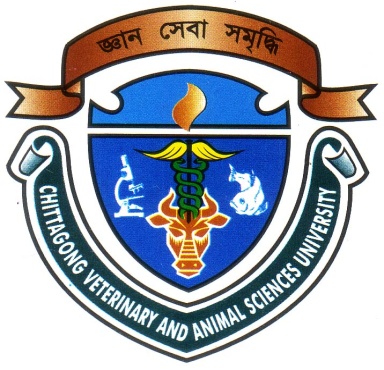 Report Presented in Partial Fulfillment of the Requirement for the Degree of Doctor of Veterinary Medicine                                              Faculty of Veterinary Medicine Chittagong Veterinary and Animal Sciences University  Khulshi, Chittagong-4225.    January, 2014A REPORT ONComparative Economic and Regression Analysis of Dairy Enterprises at Some Selected Areas of Sirajganj District in Bangladesh.eA Production Report Submitted as per approved style and content	                                                               January, 2014                                                                            CONTENTSList of the TablesList of the FiguresACKNOWLEDGEMENTSI consider it my utmost obligation to express my gratitude to Almighty Allah, the omnipresent, kind and merciful who gave me the health, thoughts and the opportunity to complete this task. I offer my humble thanks from the core of my heart to the great Prophet, Hazrat Muhammad (Peace Be Upon Him) who is forever a torch bearer of guidance and knowledge for humanity as a whole.I am very grateful to Professor Dr. A. S. Mahfuzul Bari, honorable Vice Chancellor, Chittagong Veterinary and Animal Sciences University, Khulshi, Chittagong to give the facilities to complete the study by using the digital library facilities at CVASU computer laboratory.In the completion of this work, I was fortunate in having the generous advice and encouragement of my learned supervisor, Tasneem Imam, Lecturer, Dept. of Agricultural Economics and Social Sciences, Faculty of Veterinary Medicine, Chittagong Veterinary and Animal Sciences University, for selecting the study topic, her scholastic guidance, simultaneous inspiration, constructive criticism and valuable suggestions during the entire period of the study and also for the preparation of this report.Special thanks to Dr.Shaeik M.A Matin, Veterinary Surgeon, Upzilla Veterinary Hospital, Ullapara, Sirajganj for his kind co-operation during own upazilla placement.   The AuthorIA.S.M. Shah., 2013, Comparative Economic and Regression Analysis of Dairy Enterprises at Some selected Areas of Sirajganj District in Bangladesh.                                               ABSTRACTThe study was carried out at some selected areas of Sirajganj district with the view to analyze the Comparative Economic Analysis of Dairy Enterprises under Backyard, Semi-commercial and Commercial farming system and regression analysis to measure cause and effect relationship between two variables. The monthly profit and monthly recurrent cost of cows were estimated to find out the economic state of a farm .Simple linear regression model is used to develop a mathematical relationship between monthly recurrent cost and monthly profit of the farms as well as to predict or estimate the future profit. A total of 40 farms were selected randomly as sample from Sirajganj district and necessary data were collected from January 2013 to December 2013 that is for one year. The study revealed that BCR on the basis of total recurrent cost for backyard farming, semi-commercial farming and commercial farming in Sirajganj was found 1.80, 1.84 1.81 respectively. Which  showed that the semi-commercial farming was more profitable due to less input of feed cost and extensive rearing at Bathan. The reason behind this issue was the availability of feed and legal price of milk. On the other hand the study concluded with finding a positive cause and effect relationship between the selected two variables such as monthly recurrent cost as independent variable and monthly profit as dependant variable. Finally, the study identified some important problems related to dairy farming at farmer’s level and made some remedial recommendations for improving dairy farming in the study areas. SPSS 16.0 version was used for the analysis of the current study. Key words:  Benefit Cost Ratio (BCR), Recurrent Cost, Profit, Regression.                                                                    II                                                             A Report Submitted by             Roll No  -08/70             Intern ID No- E-45 Reg. No- 412             Session:2007-2008                    --------------------------------Signature of Author(Md. Al Shahriar)           Roll No: 2008/70Reg. No: 412Intern ID: E-45Session: 2007-2008                   --------------------------------Signature of Supervisor(Tasneem Imam)LecturerDept. of Agricultural Economics & Social sciencesFaculty of Veterinary MedicineChittagong Veterinary and Animal SciencesUniversity.SL No.CHAPTERNAME OF CONTENTSPAGE NO.1ACKNOWLEDGEMENTI2ABSTRACT	II3I.INTRODUCTION1-44IIREVIEW OF LITERATURE5-65IIIMATERIALS AND METHODS7-96IVRESULTS AND DISCUSSION10-187VPROBLEMS RELATED TO REARING DAIRY COWS 198VICONCLUSION AND RECOMMENDATIONS209VIIREFERENCE21-23Table no.TitlePage No.01Per month per cow  recurrent cost  in Sirajganj district1102Productive and reproductive performance of crossbreds and indigenous dairy cows.1303Monthly returns of rearing per cow per lactation period in Sirajganj district.14Figure no.TitlePageNo.01Monthly recurrent cost per cow in different types of farming in Sirajganj district.1202Monthly Profit from farming as per cow in Sirajganj district1503The scatter diagram17